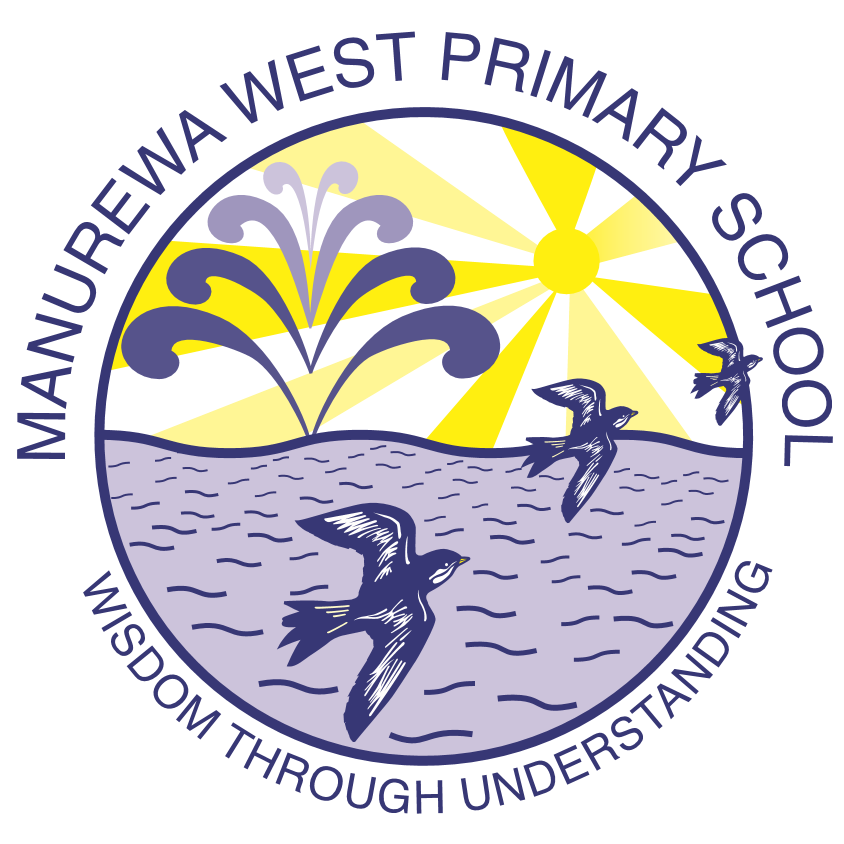 MANUREWA WEST PRIMARY SCHOOLWisdom through understanding31 McKean Avenue, Manurewa, Manukau 2102E-mail:admin@manurewawest.school.nz                                                      Ph: +64 9 266 8631                                                                                                 Website: www.manurewawest.school.nz12th May 2020Kia ora koutouRE: Covid-19 Update – Alert Level 2School Re-opens fully for All StudentsOn Monday 18th MayAs you will know, we had good news yesterday when the Prime Minister announced that we will be moving to Alert Level 2. It has been a long 7 weeks since the start of the lockdown and we cannot wait to warmly welcome all of our students back. This is what we do best at M.W.P.S., we work hard and have fun with our students and we are so looking forward to the excitement and joy that our students bring to our school. I would like to thank our Senior Leadership Team and awesome teachers for the huge effort that has gone into supporting our students with home learning. Well done students for staying engaged and involved in home learning. Kei te pai whanau and parents for your support throughout this time. What Does Alert Level 2 Mean for My Child/Children?The school hours will be as per usual, 8.55am start and 3pm finish for all students. Students at school will be taught in “Class Bubbles”. They will stay in their class groups throughout the day and at break times will play in syndicate groups. Students will have their class teacher and Learning Assistant, as well as the Technology Coordinator, P.E. Coach and Kiwi Can. They will be taught as a normal class, with as many of the activities that we would normally run keeping in mind physical distancing. There will be strict health and hygiene expectations throughout the school day for all students, staff, visitors and parents.All students will be expected to:Use hand sanitiser and/or wash hands with soap and water regularly throughout the day: on entry at school gates, into classroom spaces, after use of toilets, in the playground etc.Follow coughing and sneezing etiquette into the elbowKeep to physical distancing as much as possible, stay out of the breath zone of each otherStay home if unwellWait on the deck in family groups if you arrive at school before 8.30am. Stay 1m away from other students.Be sent home immediately from school if they feel unwell.Have a packed morning tea, lunch and a drink bottle with their name on it before leaving home. Drinking fountains will be closedPurchase food from the school canteen before school to avoid queuingStudents must attend school regularly and on time unless they are unwellSyndicates will have their own designated play area and equipment ie. Juniors, Middle & Seniors will play separately using separate equipment.Playgrounds will be closed for the first 2 weeks and then reassessedBreaks will be staggered: Senior/Middle School Breaks will be: Morning Tea: 10.30am to 11am and Lunch from 12.30am to 1.15pmJunior School Breaks will be: Morning Tea: 11am-11.30am and Lunch from 1pm to 1.50pmAs a parent what do I have to do?Reassure and support your child/children to return to school Drop off and pick up your child/children at the school’s front gate or the back gate NO late pick-ups after school as you will be putting your child/children and the teachers at riskNo parent/s on school site unless absolutely necessary. We are keeping visitors into the school at the absolute minimumWhen you pick up your child/children at the back gate wait in the car to avoid queuing in the back alley way A teacher will ensure your child gets to the car safelyIf you are waiting at the front gate to pick up your child/children you must follow the 2m physical distancing ruleIf  you are a new parent to the school report to the side window of the School OfficeTeachers will meet students at the school gates on Monday to welcome all students back from 8am onwardsEnsure that your child has a packed morning tea, lunch and a labelled water bottle before they leave home. Lunch drop off into the school is discouragedRemind your child to make purchases from the school canteen before school to avoid queuing at break timesKeep your child/children at home if they are unwell or have flu like symptoms eg. Sore throat, cough, running nose. Get tested or see a doctor before returning to schoolEnsure your contact details are updated with the school. Answer your phone or return calls from the school as it may be an emergency Support your child/children to attend school regularly and on time as good attendance will be crucial for students to get back on track with their learning goalsThe Wizard Child out of School Care will operate from Monday, please contact Mary on 021 02344428 if you wish to register your child/children.Although this announcement is very promising news for everyone, this doesn’t mean we are clear of Covid-19. I urge our school community to continue to follow the rules closely even at Alert Level 2. If we continue to work hard and do what is right under Alert Level 2, we hopefully will be in a good position to stay at Level 2 for a while and then move down to Level 1. We are all trusting in each other to take care and stay safe.                                                       He waka eke noaA canoe which we are all in with no exceptionKia kahaNga mihi nuiKogie NaidooPrincipal